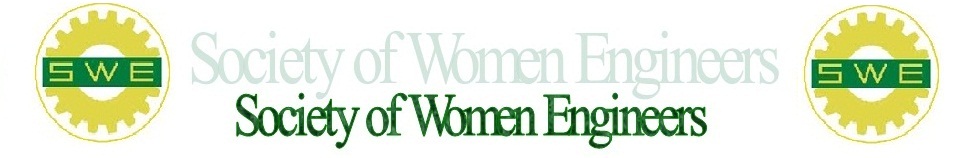 Meeting MinutesSWE-SDSU Student Section General Body MeetingThursday September 11th, 2014Welcome (6:30PM)Introduce SWE officers OutreachOutreach Committee, contact Jessica Brown to get involved (sweoutreachsdsu@gmail.com)PLTW Girls Day Out—NEED VOLUNTEERS!This is an outreach even geared toward middle school students aimed to get them interested in the engineering and science fields.November 15th , 2014Evening of Professional Development:  October 16th This is a career fair (don’t forget your resume!) followed by a 3 course, sit-down dinner with professionals. Each company will leave with a disc of everyone’s resumes.Keynote Speaker from FacebookTickets will be coming on sale very soon!Earlybird tickets end on September 30th$15 for members$20 for non-membersAfter September 30th$20 for members$25 for non-membersSponsors so far: Nordson Asymtek, Northrop Grumman, Teledyne Technologies and General Atomics Contact swesdsuvp@gmail.com for more information or to volunteer!SDSU SWE ScholarshipTwo scholarships awarded, $500 eachMust be a registered, paying member of SWEAnswer 3 out of 5 promptsEmail mbunn@mail.sdsu.edu by NOVEMBER 21st For more information go to swesdsu.org under the scholarships tabMembership$20 per year or $50 for Collegiate to Career (all of college plus one year professional)Benefits:Discounted EPD tickes and SWE Conference RegistrationFree ShirtEligibility for SDSU SWE Scholarship!Upcoming Events:Sept. 25th @ 6:30 – Professional GBM (Guest Speaker)Oct. 4th – Mud Run Fundraiser (Need volunteers!) Oct. 4th – MAES Science Extravaganza (Need volunteers!)Oct. 8th – EPD Student Tickets Sales DeadlineOct. 16th – Evening of Professional DevelopmentOct. 19th @ 7:30 am – Making Strides Against                 				Breast Cancer WalkOct. 22nd-24th – SWE National ConferenceNov. 15th – PLTW Girl’s Day Out (Need volunteers!)	